2n AiF                                  FRANÇAIS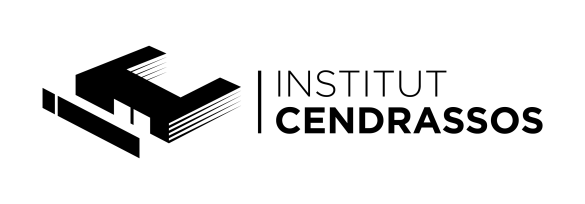 COMPRÉHENSION ÉCRITEUnité 9, section B     p14 4Chaque question vaut 1’25Quel est le sujet principal de la conversation?Est-ce qu’il y a des gens intéressées pour aller en Espagne et en Italie?Pour qui est organisé le séjour à la mer?Pour quoi les collègues n’ont pas répondu aux questionnaires sur les activités sportives?Quelle est la solution donnée pour que les collègues s’abonnent au club?Quels sont principalement les temps verbaux de cette conversation?Pour qui sont dirigées toutes ses activités?Quels sont les activités avec plus d’affluents?